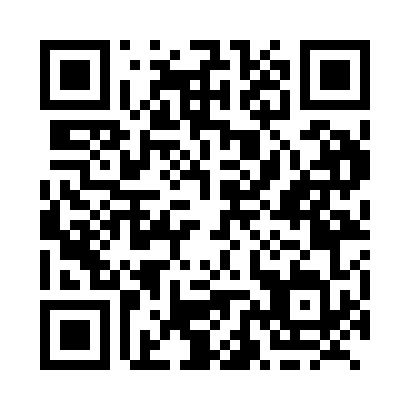 Prayer times for Arnprior, Ontario, CanadaWed 1 May 2024 - Fri 31 May 2024High Latitude Method: Angle Based RulePrayer Calculation Method: Islamic Society of North AmericaAsar Calculation Method: HanafiPrayer times provided by https://www.salahtimes.comDateDayFajrSunriseDhuhrAsrMaghribIsha1Wed4:175:531:026:038:139:492Thu4:155:511:026:048:149:503Fri4:135:501:026:058:159:524Sat4:115:481:026:068:179:545Sun4:095:471:026:068:189:566Mon4:075:461:026:078:199:587Tue4:055:441:026:088:209:598Wed4:045:431:026:098:2110:019Thu4:025:421:026:098:2310:0310Fri4:005:401:026:108:2410:0511Sat3:585:391:026:118:2510:0712Sun3:565:381:026:118:2610:0813Mon3:545:371:026:128:2710:1014Tue3:535:361:026:138:2910:1215Wed3:515:341:026:138:3010:1416Thu3:495:331:026:148:3110:1617Fri3:475:321:026:158:3210:1718Sat3:465:311:026:158:3310:1919Sun3:445:301:026:168:3410:2120Mon3:425:291:026:178:3510:2221Tue3:415:281:026:178:3710:2422Wed3:395:271:026:188:3810:2623Thu3:385:261:026:198:3910:2824Fri3:365:261:026:198:4010:2925Sat3:355:251:026:208:4110:3126Sun3:345:241:036:218:4210:3227Mon3:325:231:036:218:4310:3428Tue3:315:221:036:228:4410:3529Wed3:305:221:036:228:4410:3730Thu3:295:211:036:238:4510:3831Fri3:275:211:036:238:4610:40